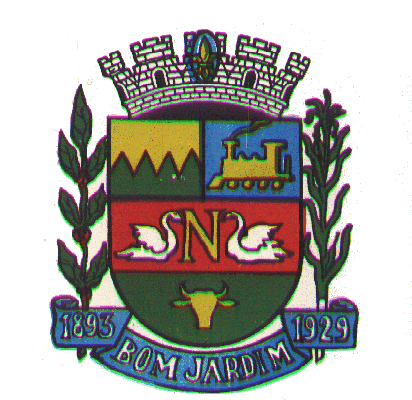 ESTADO DO RIO DE JANEIROPREFEITURA MUNICIPAL DE BOM JARDIM       SECRETARIA MUNICIPAL DE EDUCAÇÃOCALENDÁRIO ESCOLAR  2021                       Educação Infantil e Ensino Fundamental: Anos Iniciais e Educação InfantilLEGENDA:   S - SÁBADO        D- DOMINGO         F- FERIADO        RE- RECESSO       .   - DIA  LETIVO    PL-PLANEJAMENTO Cc-r = COMEMORAÇÃO CÍVICO-RELIGIOSA         FJ = FESTA JUNINA FE: FÉRIAS EF = ENCONTRO COM A  FAMÍLIA PL: PLANEJAMENTO           CJ:CULMINÂNCIA DO JEEP         TI:TRABALHO INTERNO                 SL:SÁBADO LETIVO   JI:JOGOS INTERCLASSESENSINO FUNDAMENTAL:RECUPERAÇÃO  PARALELA- AO LONGO DO PERÍODO LETIVO  (ART. 24 – INCISO V, ALÍNEA “E” DA LDB).FORMAÇÃO CONTINUADA:  AO LONGO DO PERÍODO LETIVO ORGANIZADA POR CADA COORDENAÇÃO PEDAGÓGICA:  ED.INF.( PNAIC/ÁREA /INCLUSÃO/LEITURA) ; ENS.FUND. ( PNAIC/ÁREA /INCLUSÃO/LEITURA) ;         PELA COORDENAÇÃO DA DIRETORIA DE ENSINO.CONSELHOS DE CLASSE  BIMESTRAIS  E/OU  ENCONTROS PEDAGÓGICOS  ESCOLARES  A  SEREM  DEFINIDOS PELA UNIDADE ESCOLAR.	                                                                                                                                                                                   BOM JARDIM, RJ, 14 DE  JANEIRODE 2021                                           ESTADO DO RIO DE JANEIROPREFEITURA MUNICIPAL DE BOM JARDIM       SECRETARIA MUNICIPAL DE EDUCAÇÃOCALENDÁRIO  ESCOLAR  2021Ensino Fundamental: Anos FinaisLEGENDA:   S - SÁBADO        D- DOMINGO         F- FERIADO        RE- RECESSO        .   - DIA  LETIVO      PL-PLANEJAMENTO     Cc-r = COMEMORAÇÃO CÍVICO-RELIGIOSA         FJ = FESTA JUNINA                                              EF = ENCONTRO COM  A  FAMÍLIA       JI:JOGOS INTERCLASSES            TI:TRABALHO           RF:RECUPERAÇÃO FINAL               SL:SÁBADO LETIVOENSINO FUNDAMENTAL:RECUPERAÇÃO  PARALELA- AO LONGO DO PERÍODO LETIVO  (ART. 24 – INCISO V, ALÍNEA “E” DA LDB).FORMAÇÃO CONTINUADA:  AO LONGO DO PERÍODO LETIVO ORGANIZADA POR CADA COORDENAÇÃO PEDAGÓGICA:  ED.INF.( PNAIC/ÁREA /INCLUSÃO/LEITURA) ; ENS.FUND. ( PNAIC/ÁREA /INCLUSÃO/LEITURA) ;         PELA COORDENAÇÃO DA DIRETORIA DE ENSINO.CONSELHOS DE CLASSE  BIMESTRAIS  E/OU  ENCONTROS PEDAGÓGICOS  ESCOLARES  A  SEREM  DEFINIDOS PELA UNIDADE ESCOLAR.	
                                                                                                                                                                                     BOM JARDIM, RJ, 14 DE JANEIRO DE 2021..ESTADO DO RIO DE JANEIROPREFEITURA MUNICIPAL DE BOM JARDIM       SECRETARIA MUNICIPAL DE EDUCAÇÃO CALENDÁRIO ESCOLAR  2021ENSINO FUNDAMENTAL: ANOS INICIAIS – MODALIDADE: EDUCAÇÃO DE JOVENS E ADULTOS – 1° SEMESTRE LETIVOENSINO FUNDAMENTAL: ANOS INICIAIS – MODALIDADE:EDUCAÇÃO DE JOVENS E ADULTOS – 2° SEMESTRE LETIVOLEGENDA:   S - SÁBADO        D- DOMINGO         F- FERIADO        RE- RECESSO        .   - DIA  LETIVO      PL-PLANEJAMENTO     Cc-r = COMEMORAÇÃO CÍVICO-RELIGIOSA         FJ = FESTA JUNINA                                              EF = ENCONTRO COM  A  FAMÍLIA       JI:JOGOS INTERCLASSES            TI:TRABALHO           RF:RECUPERAÇÃO FINAL               SL:SÁBADO LETIVOENSINO FUNDAMENTAL:RECUPERAÇÃO  PARALELA AO LONGO DO PERÍODO LETIVO  (ART. 24 – INCISO V, ALÍNEA “E” DA LDB).FORMAÇÃO CONTINUADA AO LONGO DO PERÍODO LETIVO ORGANIZADA POR CADA COORDENAÇÃO PEDAGÓGICA:  ENS.FUND. (ÁREA /INCLUSÃO/LEITURA) ;PELA COORDENAÇÃO DA DIRETORIA DE ENSINO.CONSELHOS DE CLASSE  BIMESTRAIS  E/OU  ENCONTROS PEDAGÓGICOS  ESCOLARES  A  SEREM  DEFINIDOS PELA UNIDADE ESCOLAR.LETIVOS POR  SEMESTRE:1º SEMESTRE:1º BIMESTRE:51 ;2ºBIMESTRE:50    /     2º SEMESTRE: 1º BIMESTRE:50;  2º BIMESTRE:51.                                                                                                                                                                                                                    BOM JARDIM, RJ, 14 DE JANEIRO DE  2021..MÊS123456789101011121314151617181920212122232425262728293031DIAS LETIVOSFEVEREIROFEFEPLPLPLSD......SDREFRE. .SDD.....SD12MARÇO....Cc-rSD......SD.....SDD.....SD...23ABRILREFSD.....SSD.....SD..FF.FSD.....18MAIOFD.....SD......SD......SD.....SD.21JUNHO..FRESD......SD.....SD......SD...20JULHO..SLD.....SSD.....FJDRERERERERERESDRERERERERES14AGOSTOD.....SD......SD.....SSD.....SD..22SETEMBRO...SD.Cc-r....SD.....JID......SD....23OUTUBRO.SD.....SDD.F..FSD......EFD...FRESD18NOVEMBRO.F...SLD......SDF....FDD.....SD..21DEZEMBRO...CJD..F...SD.....SD.TITITIREREFDRERERERERE14TOTAL DE DIAS LETIVOS: 206TOTAL DE DIAS LETIVOS: 206TOTAL DE DIAS LETIVOS: 206TOTAL DE DIAS LETIVOS: 206TOTAL DE DIAS LETIVOS: 206TOTAL DE DIAS LETIVOS: 206TOTAL DE DIAS LETIVOS: 206TOTAL DE DIAS LETIVOS: 206TOTAL DE DIAS LETIVOS: 206TOTAL DE DIAS LETIVOS: 206TOTAL DE DIAS LETIVOS: 2061º SEMESTRE: 108 dias1º SEMESTRE: 108 dias1º SEMESTRE: 108 dias1º SEMESTRE: 108 dias1º SEMESTRE: 108 dias1º SEMESTRE: 108 dias1º SEMESTRE: 108 dias1º SEMESTRE: 108 dias1º SEMESTRE: 108 dias1º SEMESTRE: 108 dias1º SEMESTRE: 108 dias1º SEMESTRE: 108 dias2º SEMESTRE: 98 dias2º SEMESTRE: 98 dias2º SEMESTRE: 98 dias2º SEMESTRE: 98 dias2º SEMESTRE: 98 dias2º SEMESTRE: 98 dias2º SEMESTRE: 98 dias2º SEMESTRE: 98 dias2º SEMESTRE: 98 dias2º SEMESTRE: 98 dias2º SEMESTRE: 98 dias2º SEMESTRE: 98 diasLETIVOS POR BIMESTRELETIVOS POR BIMESTRELETIVOS POR BIMESTRE1° Bim.08/02/2021 a 30/04/202153 dias 2° Bim.03/05/2021 a 17/07/202155 dias3° Bim.02/08/2021 a 30/09/202145 dias4° Bim.01/10/2021 a 20/12/202153 diasMÊSMÊS12345678991011121314151617181920202122232425262728293031DIAS LETIVOSFEVEREIROFEVEREIROFEFEPLPLPLSD......SDREFRE..SSD.....SD12MARÇOMARÇO....Cc-rSD......SD.....SSD.....SD...23ABRILABRILREFSD......SD.....SD...F.FSD.....18MAIOMAIOFD.....SDD.....SD......SD.....SD.21JUNHOJUNHO..FRESD......SD.....SDD.....SD...20JULHOJULHO..SLD......SD.....FJDRERERERERERESDRERERERERES14AGOSTOAGOSTOD.....SD......SD......SD.....SD..22SETEMBROSETEMBRO...SD.Cc-r....SD.....JID......SD....23OUTUBROOUTUBRO.SD.....SSD.F..FSD......EFD...FRESD18NOVEMBRONOVEMBRO.F...SLD......SDF....FFD.....SD..21DEZEMBRODEZEMBRO...CJD..F...SD...RF/TIRF/TISDRF/TIRF/TIRF/TIRF/TIREREFDRERERERERE11TOTAL DE DIAS LETIVOS: 203TOTAL DE DIAS LETIVOS: 203TOTAL DE DIAS LETIVOS: 203TOTAL DE DIAS LETIVOS: 203TOTAL DE DIAS LETIVOS: 203TOTAL DE DIAS LETIVOS: 203TOTAL DE DIAS LETIVOS: 203TOTAL DE DIAS LETIVOS: 203TOTAL DE DIAS LETIVOS: 203TOTAL DE DIAS LETIVOS: 2031º SEMESTRE: 1081º SEMESTRE: 1081º SEMESTRE: 1081º SEMESTRE: 1081º SEMESTRE: 1081º SEMESTRE: 1081º SEMESTRE: 1081º SEMESTRE: 1081º SEMESTRE: 1081º SEMESTRE: 1081º SEMESTRE: 1081º SEMESTRE: 1082º SEMESTRE: 952º SEMESTRE: 952º SEMESTRE: 952º SEMESTRE: 952º SEMESTRE: 952º SEMESTRE: 952º SEMESTRE: 952º SEMESTRE: 952º SEMESTRE: 952º SEMESTRE: 952º SEMESTRE: 952º SEMESTRE: 952º SEMESTRE: 95LETIVOS POR BIMESTRELETIVOS POR BIMESTRELETIVOS POR BIMESTRE1° Bim.08/02/2021 a 30/04/202153 dias 2° Bim.03/05/2021 a 17/07/202155 dias3° Bim.02/08/2021 a 30/09/202145 dias4° Bim.01/10/2021 a 20/12/202150 diasMÊS12345678910111213141516171819202122232425262728293031DIAS LETIVOSFEVEREIROFEFEPLPLPLSD.....SDREFRE..SD.....SD12MARÇO....Cc-rSD.....SD.....SD.....SD...23ABRILREFSD.....SD.....SD..F.FSD.....18MAIOFD.....SD.....SD.....SD.....SD.21JUNHO..FRESD.....SD.....SD.....SD...20JULHO..SLD.....FJDRERERERERESDRERERERERESDS09TOTAL DE DIAS LETIVOS DO 1º SEMESTRETOTAL DE DIAS LETIVOS DO 1º SEMESTRETOTAL DE DIAS LETIVOS DO 1º SEMESTRETOTAL DE DIAS LETIVOS DO 1º SEMESTRETOTAL DE DIAS LETIVOS DO 1º SEMESTRETOTAL DE DIAS LETIVOS DO 1º SEMESTRETOTAL DE DIAS LETIVOS DO 1º SEMESTRETOTAL DE DIAS LETIVOS DO 1º SEMESTRETOTAL DE DIAS LETIVOS DO 1º SEMESTRETOTAL DE DIAS LETIVOS DO 1º SEMESTRETOTAL DE DIAS LETIVOS DO 1º SEMESTRETOTAL DE DIAS LETIVOS DO 1º SEMESTRETOTAL DE DIAS LETIVOS DO 1º SEMESTRETOTAL DE DIAS LETIVOS DO 1º SEMESTRETOTAL DE DIAS LETIVOS DO 1º SEMESTRETOTAL DE DIAS LETIVOS DO 1º SEMESTRETOTAL DE DIAS LETIVOS DO 1º SEMESTRETOTAL DE DIAS LETIVOS DO 1º SEMESTRETOTAL DE DIAS LETIVOS DO 1º SEMESTRETOTAL DE DIAS LETIVOS DO 1º SEMESTRETOTAL DE DIAS LETIVOS DO 1º SEMESTRETOTAL DE DIAS LETIVOS DO 1º SEMESTRETOTAL DE DIAS LETIVOS DO 1º SEMESTRETOTAL DE DIAS LETIVOS DO 1º SEMESTRETOTAL DE DIAS LETIVOS DO 1º SEMESTRETOTAL DE DIAS LETIVOS DO 1º SEMESTRETOTAL DE DIAS LETIVOS DO 1º SEMESTRETOTAL DE DIAS LETIVOS DO 1º SEMESTRETOTAL DE DIAS LETIVOS DO 1º SEMESTRETOTAL DE DIAS LETIVOS DO 1º SEMESTRETOTAL DE DIAS LETIVOS DO 1º SEMESTRETOTAL DE DIAS LETIVOS DO 1º SEMESTRE101MÊS12345678910111213141516171819202122232425262728293031DIAS LETIVOSJULHOSDSDRERERERERESDRERERERERESD.....S05AGOSTOD.....SD.....SD.....SD.....SD..22SETEMBRO...SD.Cc-r...SD.....JID.....SD....23OUTUBRO.SD.....SD.F..FSD.....SD...F.EFD20NOVEMBRO.F...SD.....SDF....FD.....SD..20DEZEMBRO...CJD..F..SD...TITISDREREREREREFDRERERERERE11TOTAL DE DIAS LETIVOS DO 2º SEMESTRETOTAL DE DIAS LETIVOS DO 2º SEMESTRETOTAL DE DIAS LETIVOS DO 2º SEMESTRETOTAL DE DIAS LETIVOS DO 2º SEMESTRETOTAL DE DIAS LETIVOS DO 2º SEMESTRETOTAL DE DIAS LETIVOS DO 2º SEMESTRETOTAL DE DIAS LETIVOS DO 2º SEMESTRETOTAL DE DIAS LETIVOS DO 2º SEMESTRETOTAL DE DIAS LETIVOS DO 2º SEMESTRETOTAL DE DIAS LETIVOS DO 2º SEMESTRETOTAL DE DIAS LETIVOS DO 2º SEMESTRETOTAL DE DIAS LETIVOS DO 2º SEMESTRETOTAL DE DIAS LETIVOS DO 2º SEMESTRETOTAL DE DIAS LETIVOS DO 2º SEMESTRETOTAL DE DIAS LETIVOS DO 2º SEMESTRETOTAL DE DIAS LETIVOS DO 2º SEMESTRETOTAL DE DIAS LETIVOS DO 2º SEMESTRETOTAL DE DIAS LETIVOS DO 2º SEMESTRETOTAL DE DIAS LETIVOS DO 2º SEMESTRETOTAL DE DIAS LETIVOS DO 2º SEMESTRETOTAL DE DIAS LETIVOS DO 2º SEMESTRETOTAL DE DIAS LETIVOS DO 2º SEMESTRETOTAL DE DIAS LETIVOS DO 2º SEMESTRETOTAL DE DIAS LETIVOS DO 2º SEMESTRETOTAL DE DIAS LETIVOS DO 2º SEMESTRETOTAL DE DIAS LETIVOS DO 2º SEMESTRETOTAL DE DIAS LETIVOS DO 2º SEMESTRETOTAL DE DIAS LETIVOS DO 2º SEMESTRETOTAL DE DIAS LETIVOS DO 2º SEMESTRETOTAL DE DIAS LETIVOS DO 2º SEMESTRETOTAL DE DIAS LETIVOS DO 2º SEMESTRETOTAL DE DIAS LETIVOS DO 2º SEMESTRE101